Обособленное структурное подразделение муниципального                                                      бюджетного дошкольного образовательного учреждения                                                            детского сада №7 «Жемчужинка» - детский сад «Росинка»Сценарий праздника в старшей разновозрастной группе«Золотая Осень»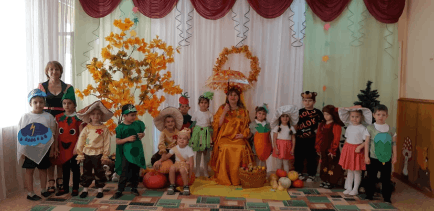                                                            Подготовил воспитатель: Коломыцева И.В.х.Объединённый2023Цели и задачи:— закреплять умение петь коллективно, в характере музыки;— закреплять навык ритмично двигаться в характере музыки, вместе начинать и заканчивать танец;— учить детей находить связь между явлениями природы и искусством;— вызывать желание участвовать в праздниках;— воспитывать эстетический вкус.Под веселую музыку дети вместе с Ведущей входят в зал, становятся полукругом. Ведущая: Заглянул сегодня праздник в каждый дом,                   Потому что бродит Осень за окном                   Заглянул осенний праздник в детский сад,                   Чтоб порадовать и взрослых, и ребят.Дети по очереди:1-й: Музыкальный зал у нас        В год украшен только раз        Листьями, грибами –        Посмотрите сами.       2-й: Разукрасила все осень         Тополь лист осенний сбросил          И лежит ковер цветной          Предо мною и тобой.       3-й: Осень золото роняет        Осень птичек угоняет        До свиданья, лес и луг         Мы летим на теплый юг!                                                              4-й: Утром мы во двор идем         Листья сыплются дождем         Под ногами шелестят           И летят, летят, летят…         5-й: Осень, осень за окошком:Дождик сыплется горошком,Листья падают шурша.Как ты, Осень хороша!   ПЕСНЯ «Пришла к нам в гости осень!»Ведущая:Закружится ветер под песню дождя, листочки нам под ноги бросит.Такая красивая эта пора: Пришла к нам опять чудо-осень.ТАНЕЦ «Осень – красавица» (садятся по окончании)Ведущая: (обращается к детям)Где же осень золотая? Вот загадка, вот секрет.Видели мы здесь зверюшек. А её всё нет и нет.Где ты, Осень, отзовись? Где ты, Осень, появись!Давайте позовем Осень: - ОСЕНЬ, ОСЕНЬ в гости просим!ДЕТИ: ОСЕНЬ, ОСЕНЬ в гости просим!Звучит музыка, кружась, входит Осень.Осень: Здравствуйте, мои друзья!В детский сад к вам долго шла,Вижу, ждали вы меня:Зал красиво нарядили,Про наряды не забыли.Я немного опоздала,Зверятам шубки я меняла,На полях урожай собирать помогала,Сделала дел немало.Ведущая: Дорогая Осень, мы с ребятами ждали тебя и подготовили для тебя стихи.Осень: По секрету Вам скажу,                                                                                         Очень я стихи люблю.Посмотрите, есть у меня зонтик, он не простой, а волшебный. Кто под зонтиком стоит, тот стихами говорит. Проверим?6 ребенок. Осень, осень золотая      Ходит по тропинкам.И рисует для ребятЖёлтые картинки.7 ребенок.Вышла Осень погулять,     Летний лес разрисовать.Кисточки свои взяла,Листья красить начала.8 ребенок. Наступила осень,               Пожелтел наш сад.Листья на берёзеЗолотом горят.9 ребенок. Листья золотом расшиты,       Тропки золотом умыты.В ярких шапочках грибы,Всё нам, Осень, даришь ты!Танец «Весёлые грибочки»Осень: Спасибо Вам, ребята!Осень: А Вы любите загадки отгадывать?Дети: Да1. Листья с веток облетают,Птицы к югу улетают.«Что за время года?» — спросим.Нам ответят: «Это...» (осень)2. Листья в воздухе кружатся,Тихо на траву ложатся.Сбрасывает листья сад —Это просто. (листопад)3. Ветер тучу позовет,Туча по небу плывет.И поверх садов и рощМоросит холодный. (дождь)4. Стало хмуро за окном,Дождик просится к нам в дом.В доме сухо, а снаружиПоявились всюду. (лужи)Осень: Удивили! Молодцы, все загадки разгадали!Осень: Все скорее в круг вставайте             И со мною поиграйте.Игра-хоровод «Подарки Осени».Дети: (идут по кругу и поют)Осень, Осень золотая в круг вставайИ сегодня вместе с нами поиграй.Ты в своем наряде ярком попляши,Про осенние подарки расскажи.Осень: Яблокам здесь каждый рад? Да-да-даЛюбите Вы виноград? Да-да-даА арбузы знатные? Да-да-даДыни ароматные? Да-да-даА грибочки белые? Да-да-даГруши очень спелые? Да-да-даНу, а дождик проливной? Дети: Убежим скорей домой.Дети убегают. Дети садятся на стульчики.Осень: Ребята у меня есть волшебный зонтик. Как интересно! Дети, давайте узнаем, правда ли зонтик волшебный. Приглашаю под зонт (называет имена детей, дети выходят, встают в ряд, читают стихи)СтихиРеб 10: Дождь по улице идет,Мокрая дорога,Много капель на стекле,А тепла немного.Как осенние грибы,Зонтики мы носим,Потому что на двореНаступила осень.    11-й ребенок:Осень красит золотом
Рощи и леса.
Слышатся прощальные
Птичьи голоса.     12 -й ребенок:Опустел скворечник,
Улетели птицы,
Листьям на деревьях,
Тоже не сидится.
Целый день сегодня,
Все летят, летят…
Видно, тоже в Африку,
Улететь хотят.      13-й ребенок:Солнышко лишь выглянет,
Спрячется опять.
Долго лето красное
Будем вспоминать.   14-й ребенок:Журавушка, журавушка,
Счастливого пути!
Журавушка, журавушка,
Весной к нам прилети.  15-й ребенок:Нам совсем не страшно
Бегать под дождем.
Мы про дождик даже
Песенку споем.             Ведущий: А давайте ребята с осенью поиграем в игру «Солнышко и дождик». Осень: Прогуляюсь в огород             Посмотрю, что там растет             Все ли фрукты там дозрели             Все ли овощи поспели?                     Ходит, прислушивается.             Слышу, кто-то тараторит             Овощи в корзинке спорят.Помидор: Очень важный я сеньор,Спелый, сладкий помидор,Красный, спелый я и гладкий,Угощаю всех, ребятки!            Морковь: Я – морковка гладкая,Рыженькая, сладкая.Чтобы зубки крепки были,Грызть морковочку должны вы!     Огурец: Превосходный огурецЛежит на рыхлой грядке,Ешьте, дети, огурцы,Будете в порядке!                   Капуста: В десять платьев нарядилась,И на грядке развалилась.Для салата и для щей,Нету овоща милей!                  Картошка: Я, картошка, так скромна,Слова не сказала,Но картошка всем нужна:И большим и малым!              Лук: Я- лучок от всех болезней,Я, ребята, всех полезнейХоть я горький не бедаНужно есть меня всегда.          Горох: Все мы с огородной грядки,Нас запомните, ребятки,Витаминами богатыИ нужны мы всем ребятам.   Овощи: И на радости все вместе.  Мы подарим эту песню.ХОРОВОД «Огородная-хороводная»1. Есть у нас огород,Там своя морковь растет!Вот такой ширины,Вот такой вышины!2. Ты, морковь, сюда спеши,Ты немного попляши!А потом не зевайИ в корзину полезай!3. Есть у нас огород,Там зеленый лук растет!Вот такой ширины,Вот такой вышины!4. Ты, лучок, сюда спеши,Ты немного попляши!А потом не зевайИ в корзину полезай!5. Есть у нас огород,И капуста там растет!Вот такой ширины,Вот такой вышины!6. Ты, капуста, к нам спеши,Ты немного попляши,А потом не зевайИ в корзину полезай!7. Есть у нас грузовикОн не мал, не велик.Вот такой вышины,Вот такой ширины.8. Ты шофёр сюда спешиИ немножко попляши.А потом не зевай,Увози наш урожайОсень:Вы, ребята, молодцы!Песню спели от душиЯ с подарками пришлаВам корзинку принеслаЯблоки в корзинеДля здоровья витаминыЖдут меня ещё дела. До свидания, друзья!Ведущая: Милая Осень щедра и красиваСкажем мы Осени дружно:Все: Спасибо!